2                                                                                     IMVO ZABANTSUNDU (NATIVE OPINION).[December 12, 1889.ISEBENZA NGOBUGQI.I-RHEUMATICURO !ISAZISOIYEZA ELIKULU LASE
SOUTH AFRICA.NDIYA wazisa umzi wakowetu ose
Maxhoseni, Embo, e Natala nase Da-
yimani, ukuba mna. ugama lingezantsi,
ndivule Ikaya Labahambi apa. Yeyona
ndlu ikufupi ne Railway Station, e Kowie
Street, kufupi ne bhuloro ekutiwa yi
Dundas Bridge, apo nofumanisa kona impa-
to ofanelekileyo, izixhaso nokulala okufane-
lekileyo, ngamanani apantsi kakulu. Kuko,
nesitali samahashe esine gro'om epapame;
kunene,Kuviwe e Kokstad unyikimo lomhlaba, ngexesha lesine ukumka komhla, lube mimti mbini. Kubonwe nangezindlu zinyikima kwanempahla epakati yazo.Kuhanjwa ngezingqi kwi Tsomo lika Luvukuvuku, kulungiselelwa i Anivesali yezikolo zalowo mandla, eyakuba ngo 20 kuyo le imiyo.U Dr. Ross no Mrs. Ross base Qonce babnye ngo Mgqibelo kwela Mangesi.Graham’s Town,
28th June, 1889.ROBERT XHOLLA,
Kowie Street.Amahlati akwi Komoneji ne
Lali Zabantsundu.Alikaze linqatyelwe kupilisa Izifo Zamatambo, Isinqe, ingqaqambo Zentloko.Lingqinwe ngamawaka.Umenzi walo kupela nguJ. JONES, Cape Town.LINOKUTENGWA NAPIN A.Mawetu! Mawetu!YAZINI ukuba ndivule ecaleni kwe
Kaya” IVENKILE YENTWA-NA ZONKE EZIFUNEKAYO. Kuko
nesebe Lencwadi ekuza kubako kulo
zonke izishicilelo ezikoyo zesi Xho-
sa.Ako Amaculo amahlelo onke. Kuko ne
Noti (Tonic Sofa) ezimaculo matsha,
amnandi. Elisebe lisaya kufezekiswa
nkwanelisa ititshala, njalo-njalo.PAUL XINIWE,General Agent.King Williams Town, June 10, 1889.KUYAHLOKONYISWA apa, okokuba nge Sahluko sesi 2 (K) (M) so Mteto we 28 ka 1888, Amahlati akwi Komone ine Lali Zabantsundu, atatyatelwa ukuba ngamahlati akwa Rulumente angavaliweyo. Kunikwe imiyolelo yokuba iqiniswe imite- twana 2 and 3, eyahlokonyiswa ngc Saziso sakwa Rulumente u No. 504 ka 1889, eyile.No. 2 —Abantu, kwanemizi, abanelungelo lokugaula kumahlati Akomkulu (Crown) abasayi kugaula, batabate, basuse namnye wemiti ebalulwe ukuba ingapatwa, nge Sihlomelo ku Mteto we 28 ka 1888, nakwi nguqulo yawo engaba yenziwa naninina, ade abe umiselwe njalo kwi tayitile yake na- ngendlela eyiyimbi.No. 3.—Abantu nemizi enelungelo lokugaula kumahlati Akomkulu (Crown) baya kuvunyelwa ukuba bagaule kupela lomiti banikwe igunya lokuyigaula nge pepa le Mvume engafunyanwa ku Mpati-Mahlati, nangomnye wamagosa agunyaziswe nguye.J. STORR LISTER, Umpatiswa-Mahlati.Office of the Conservator of Forests, Eastern Division, King Williamstown, 6it26,12	10th October, 1889.Kufike indaba ezilusizi zivela e Mtata
zixela ukubhubha kuka Mrs. Key. inkosi-
kazi yo Bishop welo ngo Mgqibelo. U Mrs.	Key ubeyintombi yomfi u Manzi (Arch-deacon Waters wase Sidutyini. Ubeyintokazi epapamileyo eyinceda ngomxhelo
wonke indoda yayo kumsebenzi omkulu
ewupeteyo. Waye ezilahlele ekuhlambulu-
leni intlalo yetu bantsundu ngokuzamaukuqeqesha intombi. Sikhuza u
nentsapo yake kulo mpanga.Ngolwesi-Hlanu lwegqitileyo umlilo 
omkulu utshise izindlu zevenkile nezitoraezihlanu e Dutoitspan Road, e Kimberley.
Kutiwa uvele kwivenkile eyi Diamond
House yengubo. Indleko ngalo mlilo ifikile
kwi £30,000.Bekuko intlanganiso kufupi nje e Gcuwa iyeyezigqibo ngemali ye sikumbuzo sika Captain Blyth. Imali ekoyo ifike ku £690. Ilitye Iona liya kudla £150, eseleyo eyi £540 kugqitywe ukuba ipiwe umhlolokazi u Mrs. Blyth enze ukubona kwake.Siyavuta ukuva ngepepa lase Kokstad ukuba udushe, ebekusoyikelwa ukuba lungayibanga nemfazwe ema Mpondweni, pakati kwe Nkosi u Sigcau no Nkosi Umhlangaso—luxolisiwe ngemizamo yaba- hlobo bezo nkosi zombini. Lixolile ke kwelo.(UBHOBHO),   ELUKALWENIUHLELI echopele ukurola
amaxabiso awona ape-zuluNGO BOYAW. LORD & COABATENGISIBEMPAHLA—YENTSIMBIBEMPAHLA—OZIKOMITYIBERULUWABEMIPUBEMBUMBULU, zentlobo zonke njalo njalo.  E MARKET SQUARE,KING WILLIAMS TOWN.Amayeza ka Cook Abantsundu.UMZI ontsundu ucelelwa ukuba ukange.
lise lamayeza abalulekileyo.COOKCOOKCOOKCOOKCOOKCOOKCOOKCOOKElikalyeza Lesisu Nokuxaxazc.
1/6 ibotile.Elikalyeza Lokukohlela
(Lingamafuta).
1/6 ibotile.AkaAmafuta Ezilonda Nokwekwe,
9d. ibotile.Elikalyeza Lepalo.
1/6 ibotile.EzikaIpils-
1/ ngebokisana.EkaIncindi Yezinyo.6d. ngebotile.
OkaUmciza Westepu Sabant-
wana.6d ngebotile.OkaUmgutyana Wamehlo.
6d ngesiqunyana.OkaUmciza we Cesine. 1/6.Niqondise ukuba igama nguG. E. COOK, Chemist,E QONCE.uba ngawenkohliso angenalo igama lakeKUBALESI BE ‘MVO.’UMHLELI ucela Abalesi be MVO
ukuba bamtumelo Indaba ze-ntlobo zonke ngento ezibonakalayo
kwezo ndawo bakuzo. Ukolwa zi-
rgxelo ezimfutshane ezitsolileyo.Isikolo se NtombiISHAFTESBURY HOME, ne Sikolo seNtombi, esamiswa yi Konoskapu, siyakuvalwa ngo 19th. December, ze sivulwe
ngowama 29th January, 1890.E. VV. H. STURROCK,UMpati we Shaftesbury Home,
3it26,12	and School, Peelton.IvekiKube kumiseleke ukuba ifike ngolusuku Iwanamhla (12 December) Iruluneli entsha e Kapa ivela e Australia.Nowase Lusutu u Rulumeni utenge pesheya inkunzi yebashe ukuhlaziya uhlobo Iwamahashe kwelo.E Jagersfontein kuke kwafunyanwa “ imbokotwe ” entle ngokufezekileyo ekwi carat, ezi 160. Ixabiso layo kutiwa lingafika kwi £10,000. Ngumzi wendoda upela ke lonto.Kumsito wempahla obuse Blaney ngolwesi Tatu Iwegqitileyo abatengi babe bunqutu. nqesi ukuwanyusa amanani. Amatyeba ehamile adle 18s. 9d. Inkabi ezityebileyovingci zinqabile, ezintle kodwa zifika lula kwi £8 ne £9.O Messrs. Kilfoil no Connellan, amafa. ma awo lomandla we Qonce, acebe ngalo mcebo amabhali a 200.Amasela obule inkomo ka Mr. Dredge e Seme, kufupi ne Qonce, ayishiya inyama eza kutengisa ngeeikumba.Kekwabonwa urebe kwicweba lase Monti ngeveki egqitileyo, ute xa abinzwayo wasnka wasinda ngokwenza “ undikupe.”Igqugula elipete umzi wase Monti lite njengokuba loyisiwe ngumzi ontsundu oma. ngala uknfuduka e Lokeshoni, lagqiba ukuba libhenele e Jajini. Liya kungeniswa ityala kulo mjikelo uzayo.Inkosi u Dalindyebo ubenentlanganiso ebalulekileyo no Mr. Merriman, Ohatnbele Inkulu ye Mantyi zase Batenjini u Meja. Into ebekungayo ibikukuvakalisa ukuba unga igunya lake lokuba eyi Nkosi enkulu ya Batembu lingakunjulelwa.I RULUNELI yase Malta, u Sir H. O’Dyley Torrens, ibhubhile. Lomnumzana akumzu. zu mkulu ebe ngumpati mikosi ye Nkosazana apa emazantsi e Afrika ehlala e Kapa.Abatunywa—Komkulu ngomcimbi wonxi.lo bebese Ngqushwa ngolwesi-Hlanu. Bazango-Mvulo base Bhofolo, ngolwesi Bini Kwa
Kama.U Rulumeni walate u Mr. G C Bayne.
oyimantyi yasa Cawa, ukuya kutabata		isihlalo sika Mr. Wylde optima ngokwalupala ebumantyini base Bhai ekuqaleni konyaka omtsha. U Mr. Bayne yimantyi enconywa ukulunga nenomoya omhle nangakwabamnyama.Imantyi entsha yase Mpofu siva ukuba izakuba ngu Mr. Frieslich obe ngumantyi e Middelburg. Akukavakali apo aya kona u Mr. A. Garcia.Inamba kutiwa ifunyenwe iginye umvu- ndla wase kaya e Congella, e Natal ngeveki engapaya. Ibulewe.I Ofisi ye Posi ekwi Xesi lika Kama yenziwe ukuba ibe yetumela imali ngama. pepa. Kude kwenziwa into kuba ibikolisa ngokubiwa imali yabantu evela emgameni ngokuti amatshivela aziqaqe incwadi zabantu ayokuzitshintsha e Dikeni, apo angaziwayo.Ibingento abantu e Qonce izolo, beze kubapicoti bonxilo. Ibe nkulu ingxakeko ngecala labatunywa ukuhlangana nabantu benga bangadibana nabatunywa-babantu pofu bona benga bangabonwa ubuninzi babo.Kubabhaleli.—E. Lanti, inteto yako ingengxoxo eseyavalwayo ngokusuka ibona. kale iwukataza umzi, ayina kungeniswa ngele tuba ke.Ku Noyuku Nona Ranga.—Kumhlobo owaye situmele isaziso esifuna abantwana abalahlekayo balentokazi, singa singeva indawo ekuyo, kwanegama lowatumela isa. ziso sokufuna, kuba silahlekwe yincwadi yaso, waye umkondo unakaneka.Imvo ZabantsunduNGOLWESI-NE, DEC. 12. 1889.Isemnari Entsha Yentombi.kufuneka. Isakiwo esi sikwane gumbi lokugcina ukudla, nekitshini ebanzi, zaye intombi ziya kuqeqeshwa nakwimikondo yezo zindlu Amagumbi abafundisikazi akwakufupi nalawo entombi. Umzi lowo wenzelwe utango kwatyalwa imiti ebange ukuba ukangeleke kakuhle. Wakiwe wangumzi onazo i-into ezinqwenelekela oko umiselwe kona. Sinetemba lokuya kuzibonela ngawetu amehlo lomsebenzi ongowokunceda amawetu. Kodwa ngesikuvayo umsebenzi lo ubunga ungatiwa hlasi ngentliziyo eziwucaceleyo ngamawetu ukuze kungabiko nto yakusola ngakwelawo icala nanini- na. Sivuya no Mr. Hacker kwa- namawetu amele esisikolo ngoku sondela esipelweni kwamalinga okulungiselela.      Ukubuliswa ko Mantyi wase Bhofolo.UMSEBENZI WOBUBELE.BALA olukulu lwase Ma-
mfengwini ube lungenayo,
ixesha eli lonke, indawo ebaluleki-leyo eyakelwe ukuqeqeshela into-
mbi zodwa. Kanti ingqeqesho
yentombi akuko nto iyigqitileyo.
Kowetu, oko bezingekafiki ezimini,
ibiqondwa kunene imfuneko ye-
ngqeqesho yentombi — ziqondiswa
kunene, nafuti, ngento ezilindelwe-
yo entombini yakuba ingene kwi
bakala lokuba ibe ngumnikazimzi,
—ukupata indoda nomzi. Siyoyika
ngati sati sakuba nezikolo yayeke-NGALE Sabata igqitileyo sike
sanetamsanqa lokujike1alomzi mkulu wakwa Gqirashe wase
Qonce owonganyelwe ngumhlobo
wezizwe ezimnyama u Dr. Fitz-
gerald. Sifike izingqimba izizwe
ezikona, zisiwe kukonakala kwe-
mpilo ngendlela zentlobo ezininzi
ezinye zibuhlungu kunene. Asimzisikolisa ngokuwuhambela,emasibulele umhlobo wetu u Rev. E.
Magaba wase Rini. ngokuba sidesabaumzi lowo.liswa bubukulu nokuzuka komse-
benzi ka Dr. Fitzgerald, sancoma
intliziyo zoinhlambi ompatisileyo
lomsebenzi. Ababahlobo betu ku-
nokutiwa bangabantu abahlcli
emdeni omele eli nepakade elizayo
—ekupuma ezandleni zabo abalishi-
yayo ipakade eli, kwanabati nge-
ntsebenzo ka Nkulu-nkulu esebe-
nza ngabo, kubuyiselwe kweli
pakade abaninzi abebeya kuba
ngapandle komgudu ololohlobo.
Sincome ububele, uvelwano, no-
nyamezelo abawenza ngalo lomse-
benzi sanelisiwa kweyetu imixhelo
ukuba bangabayifezayo bona intando
yo Msindisi, mayelana nabalunguza
abafayo — abapelelweyo. Ekome-
lezwa ko Dr Fitzegerald	nabobazizundla ezininzi zake mkunge-
veliswe zinteto ezinjengezi epepeni.
Kute kodwa ngenxa yoko sikubo-
nileyo sakuva, safumana singena-kuzibamba, sevasifumane sibhodle umva-ngabo.nokuwubona ngokunobomSifumene ukumanga-Kwingqili zase Healdtou u, November 5, 1889. Ku B. H. Holland, Esq., Esingqengqeni.Mnumzetu,—Tina bamele lombindi wase Nxukwebe, bamagama kuqukunjelwe ngawo, sinqwenela ukunga singakubulisa ngentliziyo ezicwayitileyo ekubeni ubuyile pesheya. Sivuyiswa kukukubona sibe kananjalo sineli tuba lokubhekisa kuwe lamazwi okukwamkelela ekaya emva kwexesha elide ungeko. Sibe sinje ngabantwana abalindele ukufika komzali imihla yonke ngelixesha ubungeko ngalo, sitnana sibuzisa nge mpilo yako, yabe ke eyona ndawo sisekeleze yona ikukubuya kwako ; kananjalo usizi ebesinalo sakutikelwa Indaba lokufuduswa kwako lungaselutelekelelwa kunokuba luxelwe ngomlomo.Okwakaloku ke Mnumzetu ukutyilela uvuyo Iwetu kwanombulelo ongatetekiyo ku Mluleki no Mvumeli wako konke okwenzekayo, ukuba ekuvumele uku- buye uwuqube umsebenzi wako wobu mantyi pakati kwetu, kanjalo siyatemba okokubenikweni akusokubuye ukankanyelwe ekumkeni pakati kwetu ngu Mlamla nkunzi nangamapepa endaba.Asinakuyikanyela indawo yokuba ute kuleminyaka mininzi waba ngumzali onotando nobavelayo omtina kulombindi ulinga ukubunyusa ubuntu betu. Uwenze ngendlela ekufezeka kubalulekileyo umsebenzi wako owupatiswe komkulu, upata ngamfaninye olusi nomhlope. ungagqaliseli bala; wazibonakalisa uku- ba ufanele ukubekwa kwindawo yoku- tembeka ate Umlamla-nkunzi wabona kulungile ukukwenzela imbeko ngayo.Unguwaziwa ngenceba uenyaniso;Umbasa ingubulungisa ngoKwase mtetweni Kumapula mteto ngabom, Ungananze bala lakuti:“ Umhlope, lo ngu Nigala.”Simele isizwe esikulu kunene kulo mbindi, sipantsi kolaulo lwako; ke Mnumzetu siya kuqononondisa ngokukoliseka kwetu yimpato yako njenge bamba lakomkulu.Ukuqukumbela ke Mnumzetu, elona lile letu icamagu, kunye nesibameleyo liti: Ngamana wakunika impilo umoya omtsha osandukuwunandipa, kube njalo nakwi nkosikazi yako; ngamana nabu- tshekexa ixesha elide obubomi nipakati kwetu ; ngamana u Qamata wawasikelela amalinga ako okunga bangaba zizinto abantu bakowetu.Sizizicaka zako, Mnumzetu', ezitobeki- leyo, nezibekekileyo,Charles Petros 	Ben Dunjwa	       Izibonda ezimeleN. Ngcelwane	    abantu besitiliPiet April	            sase Nxukwebe,Harmans Gida	    abanga 2,500Kempele Mbete	Daniel Maigas.ukuba
ndedwa
kubo !sinyanzelekileUbom obudeAmanqaku.kokuba lipumile ipepa leveki
kwavakala ukuba AbatunywaIMPENDULO.Ku Rev. D. Malgas, kwi Zibonda nabantu
base Nxukwebe.Ndiya nibulela ngentliziyo yam yonke
ngenteto eniyibhekisileyo kum namhla-
nje, nangoknndinqwenelela amatamsa-
nqa kunye nentsapo yam.Kuyinto evuyisayo ukuva ukuba niya-
koliseka yindlela endiwuquba ngayo
umsebenzi wain wobumantyi besisitili
sibaluekileyo, emva kwexesha elingape-
zulu kweminyaka elishumi elinambini
ndipakati kwenu.Kwaye ke kuyinto ekuyinqabeleyo i
Mantyi eyenza umsebenzi wayo ngoku-
bona kwayo, ukuba ibe nokuxolisa
bonke abantu. Mhlenikwezeni ndawa-
inkela lomsebenzi ndenza isifungo so-
kokubenikweni ndiya kuwenza umsebe-
nzi wam ndingena loyiko naluyekelelo,
nanqala; ndilingile ke onke amaxesha
ukukwenza oko ngamandla am epela.
Noko ke ndiyazi ukuba bako abantsu-
ndu abandicingela ukuba ndite maxa
wambi ndanokuyekelela ngakomhlope,
kanjalo ndiyazi ukuba bako nabamhlope
abati ndingakwabantsundu. Ngxatsho
ke, kuvumelekile, kwamkelekile uku-
ngafani kwengeinga zabantu, andisoli
ke, kuba asinakubona izinto ngokufana-
yo sonke. Endikwaziyo koku kokuba
ndilingile ukuwenza umsebenzi wam,
ngemfanelo, ekucingeni kwam, ndivuya
kanjako ukuba ndibe nokutsbo ukuti
nesazelo sain asindimangalele nganto.Nina bantu base Healdtown ninento
ezininzi eningabulelayo ngazo ; ninetya-
like ezintatu nezikolo ezine kwisitili
senu, abafundisi abalungileyo bokuno-
ndla ngelizwi, no Mongameli ofezekileyo
onokuninceda, nokunicebisa xana kutu-
nekayo.Ndibone nepepa lakomkulu lokugqi-
bela okokuba abanye kubafana base
Healdtown bapumelele uviwo Iwe Ti-
tshala, abanye ngokuncomekayo Ndi-
vuyisana nani ngesi senzo. Kusand’ ukudlula ukubalela okubi
kunene kwelanga, anditandabuzi ke
okokuba baninzi kuni abalahlekelweyo
ngokukulu, kodwa ndiya vuya ukuba
kune imvula ezinobomi ukususela kwixa
ebeke ndako ngalo apa, nento zonke
zikangeleka kakuhle ngokutembisayo,
  nditemba kanjalo ukuba ningaba nesi-
vuno esikulu kunuabiko kuswela nala-
hleko yampahla kwiminyaka emininzi
ezayo. Ndite kanjako ndingatandayo
ukunicebisa ngemfuneko yokugcina
ukudla okwaneleyo, ukuba kunokwe-
nzeka. kokusixhasa ngolandelayo unya-
ka xana zite izalunga izilimo zenu.Enye yezinto enibutataka ngazo yeyo-
kuba nisiti ngamaxesha endyebo nidlale
ngako ukutya kwenu, nize ke niqotywo
yindlala nganaxesha entswelo.Oko bendie Kapa ndake ndateta no
Mr. Innes, engapantsi umpatiswa-mici-
mbi-yabantsundu, ngomvuzo wezibonda
zase Heald Town. Kubonakele ukuba
uyayitakazela into leyo, kodwa kekufuneka invume ye Palamente pambi
kokuba umvuzo lowo ufumaneke.Ndite katialo ndacelwa ngu Mr G.
Sprigg, inkulu ka Rulumente, ohlala
etanda ukuteda abantsundu ngango-
koanako, kuba ndinike okwam uku-
cinga ngesona simo singalungayo malu-
ngana nomcimbi onge Ofisi yomonga-
neli we Heal Town. Kulandelwe elam
ke icebo ngeisigqibo sika lamla nkunzi,
ndivuyiswa e kukuva ukuba sikolisile.Ndicinga ukuba niyazi okokuba u
Rulumente onyule amadoda okukangela
umcimbi wokunxila okokuba umandu-
nduna nokha utotile, kanjalo akangele
eyona ndlel ekungancitshiswa ngayonkunxila eluveni. Kukankanywa indle-
la ezininzi, nokukodwa mayelana naba-
ntsundu, e into eninzi yabo ifuna
ukuba uselolunamandla lususwe kanye
kubo, kuba lengenako ukusinyamezela
isilingo soksela, xana i-brandy inoku-
fumaneka la.Emvaegqitileyo	ngomcimbi wonxilo, bate ukunduluka e
Rini basinga e Ngqushwa, abahlalanga
xesha lide kona, baba kwa Kama, apa eQonce ngobungxamo
lomsebenzi, kwaye kungacacile nokuba
yeyona nto iyakuvelisa ukufunyanwa kwe-
nto ebifunwa leyo. Obubungxamo buba-
nge ukuxakeka okukulu kowakowetu umzi,
kuba unganikwanga tuba lokuba uzimise
kakuhle ezawo inteto.baye bona befundisa incwadi yodwa.
Uhleli ekuxakekeni umzi ngobuqi-
tala bentombazana emposwe yeyona
ngqeqesho. Kude kunge akunani
nani zakuba sezi Seminareni ama-
xesba awaneleyo; esivuyayo nge-
lotuba ke ukubona ilinga lokwe-
nzela umzi omele elase Mamfenwini
i Seminari ye Ntombi. Kungemi-
gudu ka Rev. W. J. Hacker elida-
liweyo eliziko litsha lemfundo.
esilinowenelela ukuba langamanalingalitamsanqa kwabaninzi.Le Seminari yentombiGrcuwa iya kuvulwa kwintsuku
zokuqala zenyanga yo Nyak’om-
tsha, ukuba akubangako nto ixa-
kanisayo. Ngeyayivulwe ngapa-
mbili, ukuba kungati kubeko eli
langakazi nengxakeko zalo. Olona
suku lokuvulwa kwe Seminari. alu-
kamiselwa nqo Okwangoku kusa-
miwe ngenyawo kulungiselelwa
lomhla ubalulekileyo ebalini le
Pesheya kwe Nciba. Umemo
Iwezizwe ngati lubanzi, kuba ne
Mvo itunyelwe, esitembayo ukuba
inganommeli kona ngaleyo mini.
Lomsebenzi ube nendleko enkulu,
esitembavo ukuba amawetu aya
kudywidana ngayo ayiti-dywanga
ayifeze.Le Seminari sisiva inamagumbi
amatatu apangaleleyo — elokulala
elanelele amashumi amane entombi,
elokudlela, nele Sikula. Kweloku-
lala kuya kongezelelwa indlu yo-
kuzicokisa, ezinje ngezazekayo
kwizikolo zase England. Kukwa-
ko namalungiselelo ezinye indawo
ezimashumi mabini zokulala xaIntsikelelo zonke pezu kwentsapo yesikolo sase Sikobeni! Kute ngoku beku hlanganiswa imali yokunceda kwindleko yokutuma e Kapa nge Pasi, suke bakuva esosimemo abantwana besikolo ease Sikobeni ngakwa Cofimvaba, bavumelana ukuba benze umnikelwana wabo bodwa. Wenziwe lomnikelo ufike kwi 8/9, ate utitshala wabo n Mr. L. Ncanta, waselewongezelela nge 3d, inkosikazi ka titshala nge 18, ukuwenza 10s. Asinakunceda ukuba singawadwelisi kwangoku nangapambi kokuba zidweliswe ingxelo ezizeleyo, amagama abantwana ababonakalisa ezintliziyo zokufaka iminwe entweni yohlanga olubazalayo, ngawo lo:— Willie Manyange, 6d.; Philip Mazingi 6d.; Edwd. Win. NtyweyiG; Philemon X- Ngci 6d.; Maggie W. Manyange 6.; Lisitsha S. Mashabela 6d ; Jaber, L. Ncapai 3d ; Thos. T. Dibekile 3d. ; Sarah Ann A. Magqo 3d. ; Saonah S. Martins 3d.; Julia Z. Ndlaleni 3d.; Philip Z. Ndlaleni 3d ; Janet Z. Ndlaleni 3i.; Abel T. Mazingi 3d ; Johannes J. Nongalo 3d ; Moses K. Mazingi 3d ; Fred. Tyulnba 3d; Joana Tyuluba 3d; John Henry Tyuluba 3d ; Harry Tyuluba 3d ; J. N. Tyuluba 3d ; Janet Dibekile 3d ; Miliah Ngasela 3d; Norah Ngasela 3d ; Sarah A. Ngasela 3d ; Lena K. Mazingi 3d ; Emily N. Ntozini 3d ; Wrensch Applebe Ntata 3d ; Maria Ntanta 3d. Ubom obude kuni notike ! Asiyiyo intwana encinane le eyenziwe yilentsapo. Siyayiucoma ngomxhelo wonke imfundiso ebaqeqeshela ukuba bazidle ngobuhlanga babo abantwana. Benalo moya banokwenza into ezinkula nezingapandle kwale. Pumbili ke ekulungiseni.Isltampu Sobukosi.—Izicelo zamakowetu
zininzi zizikulu. Wenjenje u Nkosi Jonas
Ntlati (Culunca) :—“ Esam isigidimi ubosi-
beka isitampu sobukosi, sahluke singafani
nesabantu, sicace ukuba sese nkosi.” Asazi
ukuba sisitampu esinjanina eso?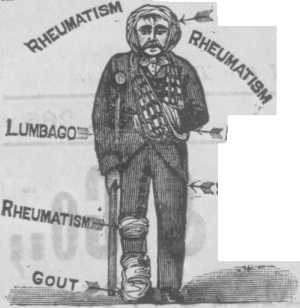 